École Marie-Rivier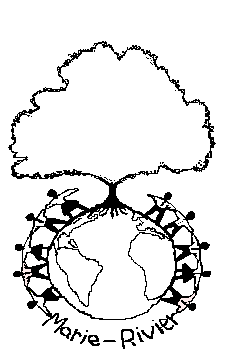 Pavillon Legendre – (2ième et 3ième cycle)9066, 8ième avenue, Montréal H1Z 2Y5 (514) 596-5344Pavillon Louvain – (préscolaire et 1er cycle)9200, 8ième avenue, Montréal H1Z 2Y5 (514) 596-5340Année scolaire 2020-2021Objet :  Fournitures scolaires et cahiers d’exercicesTROISIÈME CYCLEClasse de 5e annéeMatériel que le parent doit acheter avant la rentrée scolaire d’août 2020 :Il est important de bien identifier tout le matériel de votre enfant avant la rentrée scolaire. Les marques indiquées ne sont que des références.	4    crayons non-permanents (effacement à sec)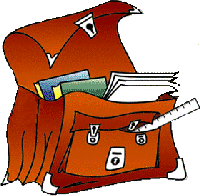 	1    rapporteur d’angles transparent	1    paire de ciseaux à bouts pointus	1    taille-crayon avec réservoir vissé de type Staedler	2    boîtes de crayons HB	1    stylo bleu	1    stylo rouge	1    bâton de colle 40g de type Pritt ou U-Haul	1    règle en plastique rigide, transparente, 30 cm (pas de couleur)	1    calculatrice avec les 4 opérations	2    gommes à effacer blanches de type Staedler	13 duo-tangs : 3-vert, 3-rouge, 3-bleu, -2 orange, -2-jaune	12 cahiers Canada (4 couleurs)	1 paquet de 4 surligneurs (de différentes couleurs)1    cahier quadrilléRuban adhésif1   paquet de 200 feuilles mobiles1   paquet protège-feuilles1 boite de crayon feutres de type CrayolaUne boîte de crayons de couleur feutres (8)Une boîte de crayons de couleur bois (12)Une tablette de papier constructionUne pochette en plastique (style porte-document)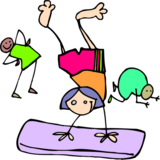 Costume d’éducation physiqueLes articles suivants sont obligatoires :	1 paire de souliers de course	1 chandail à manches courtes (t-shirt)	1 paire de culottes courtes	1 sac en tissu identifié au nom de l’enfantN.B. : 	Le costume d’éducation physique doit servir seulement pour la période d’éducation physiqueL’école Marie-Rivier encourage le recyclageVous pouvez utiliser des articles que vous avez déjà et qui sont en bon état.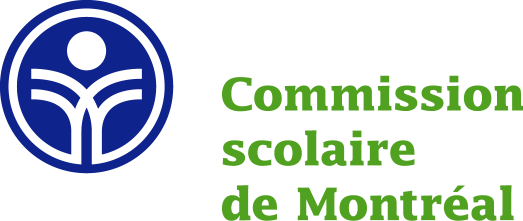 CAHIERS D’EXERCICES et MATÉRIEL REPRODUCTIBLEVoici la liste des cahiers d’exercices et du matériel reproductible que votre enfant utilisera au cours de la prochaine année scolaire.  Ces cahiers et ce matériel sont achetés par l’école. TOTAL À PAYER À L’ÉCOLE 87,10 $Mode de paiementNous vous demandons de bien vouloir nous faire parvenir le montant exact pour votre enfant dès le 26 août. Déposer le montant exact dans une enveloppe identifiée au nom de votre enfant en précisant son numéro de groupe entre le 26 et le 27 août. À partir du 28 août, vous devrez vous rendre au secrétariat afin de payer (montant exact) les fournitures scolaires de votre enfant. Prenez note que si vous ne remettez pas le montant exact dans l’enveloppe, vous devrez revenir chercher la monnaie au secrétariat puisque, pour des raisons de sécurité, nous souhaitons éviter que les élèves manipulent de l’argent. L’information pour la récupération de la monnaie se fera par l’Info-Parents du mois d’octobre. Si vous éprouvez des difficultés à acquitter la somme totale, veuillez communiquer avec la direction afin d’établir une entente de paiement. Merci,Rachel BrassardDirectrice-adjointeCombo : Cahier d’apprentissage Escale 5e annéeCahiers d’apprentissage Éclair de Génie ERPI 5e année18,00 $Arobas – ERPI 5e année16,16 $Cahier d’apprentissage Décimale – ERPI 5e année16,16 $Mini TNI mathématique GRAND DUC6,95 $Cahier d’apprentissage Special delivery - ERPI15,95 $Matériel reproductible6,50 $Agenda7,40 $Total87,10$